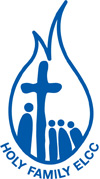 Dear Parents and Carers,We did it! We have finished the preschool year together and have watched the children grow, learn, achieve and develop in so many ways. We have worked together to build resilience, embrace spirituality, extend academic abilities and develop new friendships.  Whoever said’ it takes a village to raise a child’ was so right! Our village is right here at Holy Family Early Learning Centre and I really hope that your child has felt secure, loved and appreciated by every single staff member. Thank you, to you, the parents for all your participation in the preschool program.  For the preschool program to be successful a close partnership between parents and teachers is paramount. Together we have achieved a monumental year of learning, community involvement and activities.  The list below is a summary of all we have done this year:Welcome BBQ                       Palm Sunday Liturgy                  Athletics Carnival Fun food days                        Mother’s Day breakfast             Father’s Day BBQParent teacher interviews      Farmyard animal visits              Butterfly enclosuresKenny Koala                           Nutrition Magician                     Harmony DayEaster Egg raffle                     School photos                              Book ClubMinister Berry Early Childhood Strategy involvement               King and Queen Dress up daysBunnings sausage sizzle         Children’s yoga                           Mr Bamboozle Science Days                          Firefighters/Police visits              Book WeekHairdresser/vet/doctor surgery visits    worm tea                     Buddy visits  Parent Management Committee    Sounds Write information sessionsGrandparents Day                  First Preschool Disco                  FeteQuestacon                           Cockington Green                         Book NookAboriginal Elders visit              Mini Sports Day                          Water fun days Transition to primary school days      Christmas concert        Prayer assemblies in the churchI would like to take this opportunity to thank our dedicated and passionate preschool teachers; Alex Knight, Jessica Stammers, Imogen Nardi, Vanessa Dunn and Laura Naffa.  Our teachers are the driving force behind the activities above. They all have spent many, many extra hours throughout the week, on weekends and in the holidays planning their programs, writing up assessments and observations, organising their classrooms and play spaces to make their rooms inviting for the children. They are dedicated to making the children feel included and special and have taken great pride in collating all the children’s work into individual portfolios. I’m sure you will agree that the portfolios really are extraordinary and a great snapshot of your child’s preschool year.I can’t finish my last newsletter without a final word of remembrance for our dear office manager Wendy Hodgson.  Wendy had worked at the preschool for 6 years and had become such a vibrant and ‘larger than life’ member of our community. We were all absolutely shocked and devastated when she passed away so suddenly in June.  The children remembered Wendy last week when we released the second batch of butterflies from their enclosure into our flower gardens with a special prayer for Wendy. On the wings of each of the butterflies were 2 tiny red heart prints. We couldn’t help but think Wendy whose favourite colour was red was with the children and staff in spirit as we prayed for her, celebrated our Christmas concert and finalised everything for the year. The staff very much appreciated the support of you the parents during that very sad time. This was our ELC ‘village’ helping each other overcome our loss. From all the staff here at Holy Family Early Learning centre we wish you all a very merry Christmas and  safe and happy new year. We have loved teaching each and every one of your children and wish them nothing but success and happiness as they continue into primary school.God’s blessing on you and your families.Michelle DudleyDirector 15/12/19